Our Mission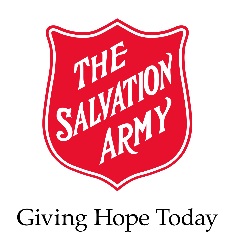 Ocean Crest Community Church exists to share the love of Jesus Christ, meet human needs and be a transforming influence in Campbell River,  Port Hardy and surrounding communities.  Our VisionIs to be a community of believers equipped by the Holy Spirit, known for Christ love, reaching out with God’s Word.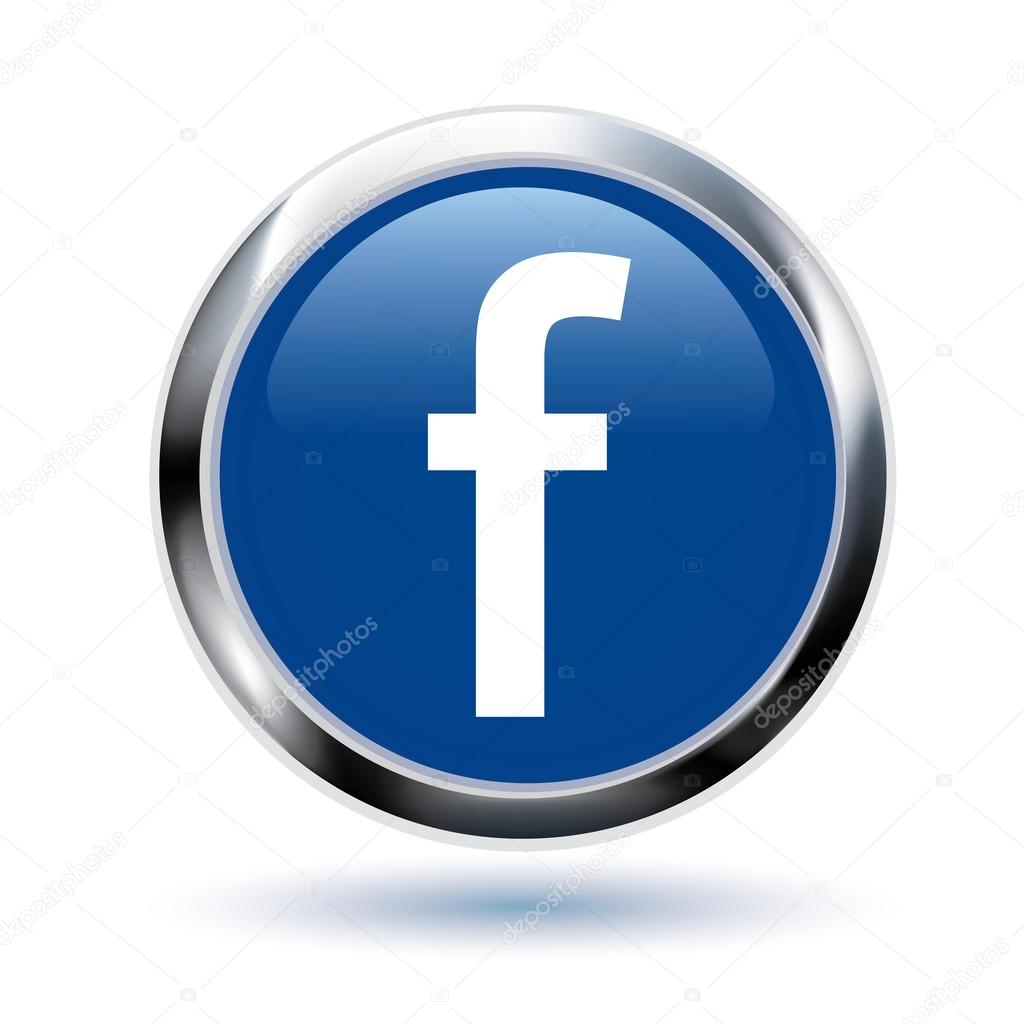 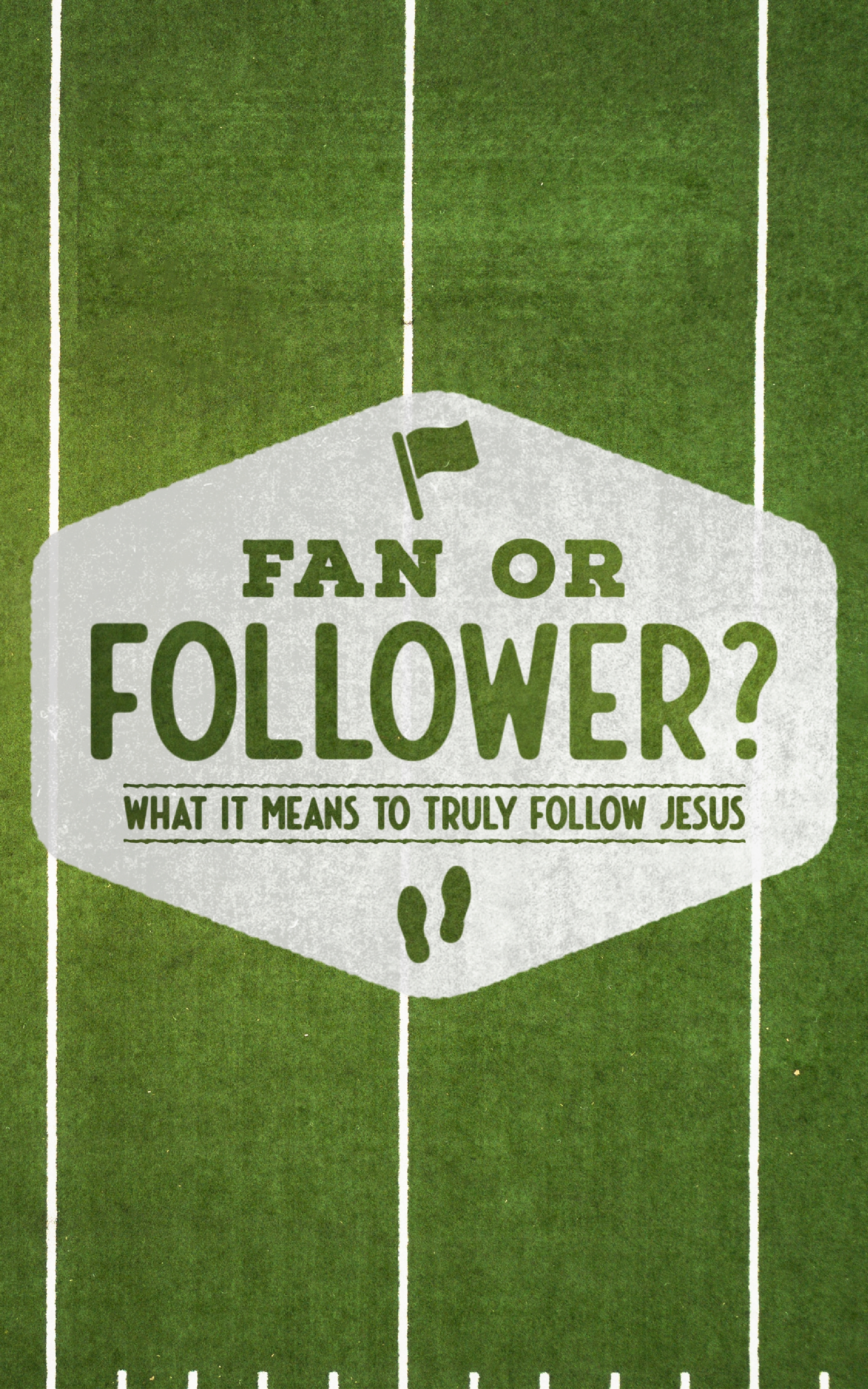 